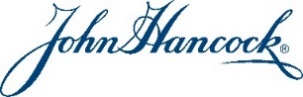 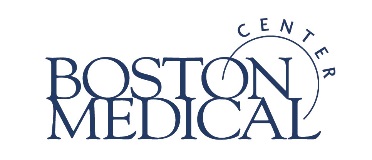 DateNameOrganizationAddressCity, State, ZipDear [name],On April 17, 2017, I am running 26.2 miles with Team BMC in the Boston Marathon. It is my personal goal to raise $10,000 in support of the Emergency Department (ED) at Boston Medical Center and I am writing to ask for your support.For decades, Boston Medical Center has been this city’s caretaker, serving Boston’s poor and uninsured citizens without question or prejudice. For many people, BMC is their only option. In addition to exceptional medical care, the hospital provides hope: hope for a child removed from a dangerous home situation and brought to BMC’s Pediatric Emergency Department; hope for a survivor of torture fleeing her home country in need of political asylum and health care; hope for a homeless veteran ill from spending winter nights sleeping on a park bench; and hope for an innocent teenage boy caught in the middle of street violence on his way home from school. With 75 percent of the hospital’s patients representing underserved populations, BMC sees hundreds of individuals with tragic life stories every day.The BMC Emergency Department cares for the most vulnerable patients in Boston, yet the current facility is woefully undersized and overcrowded. It was built to handle 60 percent of its current volume—a volume that only continues to grow. We need your help. The funds raised by this year’s marathon team will go directly towards expanding the ED so they can continue to provide patients with exceptional care, without exception.This cause is also near and dear to my heart (add your personal reason for participating)I hope you will consider supporting my run with Team BMC. Sincerely,Your name